В соответствии с Законом Российской Федерации от 21.12.1996              № 159-ФЗ «О дополнительных гарантиях по социальной поддержке детей-сирот и детей, оставшихся без попечения родителей», Законом Чувашской Республики от 30.11.2006 № 55 «О наделении органов местного самоуправления в Чувашской Республике отдельными государственными полномочиями», Законом Чувашской Республики от 17.10.2005 № 42           «О регулировании жилищных отношений», Постановлением Кабинета Министров Чувашской Республики от 25.07.2013 № 292 «О мерах по обеспечению жилыми помещениями детей-сирот и детей, оставшихся без попечения родителей, лиц из числа детей-сирот и детей, оставшихся без попечения родителей», в целях обеспечения благоустроенными жилыми помещениями специализированного жилищного фонда по договорам найма специализированных жилых помещений детей-сирот и детей, оставшихся без попечения родителей, лиц из числа детей-сирот и детей, оставшихся без попечения родителей, и предоставления социальной выплаты на приобретение в собственность жилого помещения лицам, достигшим возраста 23 лет, которые включены в список детей-сирот и детей, оставшихся без попечения родителей, лиц из числа детей-сирот и детей, оставшихся без попечения родителей, лиц, которые относились к категории детей-сирот и детей, оставшихся без попечения родителей, лиц из числа детей-сирот и детей, оставшихся без попечения родителей, и достигли возраста 23 лет, которые подлежат обеспечению жилыми помещениями, администрация Комсомольского муниципального округа  п о с т а н о в л я е т:1. Создать межведомственную комиссию по обеспечению жилыми помещениями детей-сирот и детей, оставшихся без попечения родителей, лиц из числа детей-сирот и детей, оставшихся без попечения родителей, лиц, которые относились к категории детей-сирот и детей, оставшихся без попечения родителей, лиц из числа детей-сирот и детей, оставшихся без попечения родителей, и достигли возраста 23 лет».2. Утвердить Состав межведомственной комиссии при администрации Комсомольского муниципального округа Чувашской Республики по обеспечению жилыми помещениями детей-сирот и детей, оставшихся без попечения родителей, лиц из числа детей-сирот и детей, оставшихся без попечения родителей, лиц, которые относились к категории детей-сирот и детей, оставшихся без попечения родителей, лиц из числа детей-сирот и детей, оставшихся без попечения родителей, и достигли возраста 23 лет (Приложение №1).3. Утвердить Положение о межведомственной комиссии при администрации Комсомольского муниципального округа Чувашской Республики по обеспечению жилыми помещениями детей-сирот и детей, оставшихся без попечения родителей, лиц из числа детей-сирот и детей, оставшихся без попечения родителей, лиц, которые относились к категории детей-сирот и детей, оставшихся без попечения родителей, лиц из числа детей-сирот и детей, оставшихся без попечения родителей, и достигли возраста 23 лет (Приложение № 2).4. Контроль за исполнением настоящего постановления возложить на заместителя главы по социальным вопросам-начальника отдела образования администрации Комсомольского муниципального округа Чувашской Республики Комиссарову Н.А.Глава Комсомольского муниципального округа                                                                                   Н.Н.РаськинПриложение №1к постановлению администрации Комсомольского муниципальногоокруга Чувашской Республикиот 07.12.2023 г. № 1410Состав межведомственной комиссии при администрации Комсомольского муниципального округа Чувашской Республики по обеспечению жилыми помещениями детей-сирот и детей, оставшихся без попечения родителей, лиц из числа детей-сирот и детей, оставшихся без попечения родителей, лиц, которые относились к категории детей-сирот и детей, оставшихся без попечения родителей, лиц из числа детей-сирот и детей, оставшихся без попечения родителей, и достигли возраста 23 летКомиссарова Н.А. - заместитель главы по социальным вопросам - начальник отдела образования администрации Комсомольского муниципального округа, председатель комиссии;Тяканов А.Н.- и.о заведующего сектором строительства, архитектуры и жилищной политики администрации Комсомольского муниципального округа, заместитель председателя комиссии;Галзанова Т.Н.- главный специалист-эксперт по опеке и попечительству отдела образования администрации Комсомольского муниципального округа, секретарь комиссии.Члены комиссии:Краснов А.В. – и.о. начальника отдела капитального строительства и жилищно-коммунального хозяйства администрации Комсомольского муниципального округа;Соколова О.Р.- заведующий сектором правовой работы администрации Комсомольского муниципального округа;Козина О.П. – главный специалист –эксперт отдела экономики, имущественных и земельных отношений администрации Комсомольского муниципального округа;Ефремова П.В. – ведущий специалист-эксперт сектора строительства, архитектуры и жилищной политики администрации Комсомольского муниципального округа.Приложение №2к постановлению администрации Комсомольского муниципальногоокруга Чувашской Республикиот 07.12.2023 г. № 1410Положение о межведомственной комиссии по обеспечению жилыми помещениями детей-сирот и детей, оставшихся без попечения родителей, лиц из числа детей-сирот и детей, оставшихся без попечения родителей, лиц, которые относились к категории детей-сирот и детей, оставшихся без попечения родителей, лиц из числа детей-сирот и детей, оставшихся без попечения родителей, и достигли возраста 23 лет I. Общие положения1.1. Настоящее Положение определяет задачи, полномочия и устанавливает порядок деятельности  межведомственной комиссии по решению вопросов, связанных с обеспечением благоустроенных жилых помещений специализированного жилищного фонда по договорам найма специализированных жилых помещений детей-сирот и детей, оставшихся без попечения родителей, лиц из числа детей-сирот и детей, оставшихся без попечения (далее - Комиссия).1.2.  Комиссия является уполномоченным органом по:1) принятию мер для включения детей-сирот и детей, оставшихся без попечения родителей, лиц из числа детей-сирот и детей, оставшихся без попечения родителей, лиц, которые относились к категории детей-сирот и  детей, оставшихся без попечения родителей, лиц из числа детей-сирот и детей, оставшихся без попечения родителей, и достигли возраста 23 лет,  в список детей-сирот и детей, оставшихся без попечения родителей, лиц из числа детей-сирот и детей, оставшихся без попечения родителей, лиц, которые относились к категории детей-сирот и  детей, оставшихся без попечения родителей, лиц из числа детей-сирот и детей, оставшихся без попечения родителей, и достигли возраста 23 лет, которые подлежат обеспечению жилыми помещениями (далее - список);2) установлению факта невозможности проживания детей-сирот и детей, оставшихся без попечения родителей, лиц из числа детей-сирот и детей, оставшихся без попечения родителей, в ранее занимаемых жилых помещениях, нанимателями или членами семьи нанимателей по договорам социального найма либо собственниками которых они являются;3) принятию решения о предоставлении специализированных жилых помещений по договорам социального найма специализированных жилых помещений детям-сиротам и детям, оставшимся без попечения родителей, лицам из числа детей-сирот и детей, оставшихся без попечения родителей;4) выявлению обстоятельств, свидетельствующих о необходимости оказания детям-сиротам и детям, оставшимся без попечения родителей, лицам из числа детей-сирот и детей, оставшихся без попечения родителей, с которыми заключены договоры найма специализированных жилых помещений, содействия в преодолении трудной жизненной ситуации;5) принятию мер для включения в список лиц, достигших возраста 23 лет, которые включены  в список, которые подлежат обеспечению жилыми помещениями, соответствующих одновременно условиям, установленным частью 1 статьи 23.4 Закона Чувашской Республики «О регулировании жилищных отношений», и изъявивших желание получить социальную выплату на приобретение в собственность жилого помещения на территории Чувашской Республики, в том числе на условиях участия в долевом строительстве многоквартирных домов.1.3. В своей деятельности комиссия руководствуется Конституцией Российской Федерации, Жилищным кодексом Российской Федерации, Федеральными законами и иными правовыми актами Российской Федерации, законами и иными нормативными правовыми актами Чувашской Республики, муниципальными правовыми актами и настоящим Положением.II. Порядок образования комиссии2.1. Состав Комиссии утверждается постановлением администрации Комсомольского муниципального округа Чувашской Республики.2.2. Председателем Комиссии является заместитель главы по социальным вопросам - начальник отдела образования администрации Комсомольского муниципального округа Чувашской Республики.2.3. В состав Комиссии включаются: начальник отдела капитального строительства и жилищно-коммунального хозяйства, заведующий сектором правовой работы, заведующий сектором строительства, архитектуры и жилищной политики, главный специалист –эксперт отдела экономики, имущественных и земельных отношений, специалист органа опеки и попечительства отдела образования, ведущий специалист-эксперт сектора строительства, архитектуры и жилищной политики администрации Комсомольского муниципального округа Чувашской Республики.2.4. Состав Комиссии формируется таким образом, чтобы была исключена возможность возникновения конфликта интересов, который мог бы повлиять на принимаемые Комиссией решения.2.5. Формой работы Комиссии являются заседания.2.6. При возникновении прямой или косвенной личной заинтересованности члена Комиссии, которая может привести к конфликту интересов при рассмотрении вопроса, включенного в повестку дня заседания Комиссии, член Комиссии обязан до начала заседания заявить об этом. В таком случае соответствующий член Комиссии не принимает участия в рассмотрении указанного вопроса.III. Основные задачи КомиссииОсновными задачами Комиссии являются:1) принятие мер для включения детей-сирот и детей, оставшихся без попечения родителей, лиц из числа детей-сирот и детей, оставшихся без попечения родителей, лиц, которые относились к категории детей-сирот и детей, оставшихся без попечения родителей, лиц из числа детей-сирот и детей, оставшихся без попечения родителей, и достигли возраста 23 лет, в список;2) установление факта невозможности проживания детей-сирот и детей, оставшихся без попечения родителей, лиц из числа детей-сирот и детей, оставшихся без попечения родителей, в ранее занимаемых жилых помещениях, нанимателями или членами семьи нанимателей по договорам социального найма либо собственниками которых они являются;3) принятие решения о предоставлении специализированных жилых помещений по договорам социального найма специализированных жилых помещений детям-сиротам и детям, оставшимся без попечения родителей, лицам из числа детей-сирот и детей, оставшихся без попечения родителей;4) выявление обстоятельств, свидетельствующих о необходимости оказания детям-сиротам и детям, оставшимся без попечения родителей, лицам из числа детей-сирот и детей, оставшихся без попечения родителей, с которыми заключены договоры найма специализированных жилых помещений, содействия в преодолении трудной жизненной ситуации;5) вынесение заключения о наличии или отсутствии обстоятельств, свидетельствующих о необходимости оказания детям-сиротам и детям, оставшихся без попечения родителей, лиц из числа детей-сирот и детей, оставшихся без попечения родителей, содействия в преодолении трудной жизненной ситуации и принятие решения;6) принятие мер для включения в список лиц, достигших возраста 23 лет, которые включены в список, соответствующих одновременно условиям, установленным частью 1 статьи 23.4 Закона Чувашской Республики «О регулировании жилищных отношений», и изъявивших желание получить социальную выплату на приобретение в собственность жилого помещения на территории Чувашской Республики, в том числе на условиях участия в долевом строительстве многоквартирных домов.IV. Полномочия и функции Комиссии 4.1. К полномочиям комиссии относятся:1) проверка сведений, содержащихся в заявлениях, предусмотренных п. 1.2 Положения;2) составление акта об установлении факта возможности (невозможности) проживания  детей-сирот и детей, оставшихся без попечения родителей, лиц из числа детей-сирот и детей, оставшихся без попечения родителей, в ранее занимаемых жилых помещениях, нанимателями или членами семей нанимателей по договорам социального найма либо собственниками которых они являются;3) рассмотрение представленных законными представителями детей-сирот и детей, оставшихся без попечения родителей, детьми-сиротами и детьми, оставшимися без попечения родителей, признанными до достижения совершеннолетия полностью дееспособными (эмансипированными), лицами из числа детей-сирот и детей, оставшихся без попечения родителей, лицами, которые относились к категории детей-сирот и  детей, оставшихся без попечения родителей, лиц из числа детей-сирот и детей, оставшихся без попечения родителей, и достигли возраста 23 лет, заявлений и документов;4) принятие решений о включении детей-сирот и детей, оставшихся без попечения родителей, лиц из числа детей-сирот и детей, оставшихся без попечения родителей, лиц, которые относились к категории детей-сирот и детей, оставшихся без попечения родителей, лиц из числа детей-сирот и детей, оставшихся без попечения родителей, и достигли возраста 23 лет в список;5) принятие решений о предоставлении детям-сиротам и детям, оставшихся без попечения родителей, лицам из числа детей-сирот и детей, оставшихся без попечения родителей благоустроенных жилых помещений специализированного жилищного фонда;6) выявление обстоятельств, свидетельствующих о необходимости оказания детям-сиротам и детям, оставшихся без попечения родителей, лиц из числа детей-сирот и детей, оставшихся без попечения родителей, содействия в преодолении трудной жизненной ситуации;7) вынесение заключения о наличии или отсутствии обстоятельств, свидетельствующих о необходимости оказания детям-сиротам и детям, оставшихся без попечения родителей, лиц из числа детей-сирот и детей, оставшихся без попечения родителей, содействия в преодолении трудной жизненной ситуации и принятие решения;8) рассмотрение представленных лицами, достигшими возраста 23 лет, которые включены в список, соответствующими одновременно условиям, установленным частью 1 статьи 23.4 Закона Чувашской Республики «О регулировании жилищных отношений», и изъявившими желание получить социальную выплату на приобретение в собственность жилого помещения на территории Чувашской Республики, в том числе на условиях участия в долевом строительстве многоквартирных домов, заявлений и документов;9) принятие решений о включении в список лиц, достигших возраста 23 лет, которые включены в список, соответствующих одновременно условиям, установленным частью 1 статьи 23.4 Закона Чувашской Республики «О регулировании жилищных отношений», и изъявивших желание получить социальную выплату на приобретение в собственность жилого помещения на территории Чувашской Республики, в том числе на условиях участия в долевом строительстве многоквартирных домов.4.2. При осуществлении своих функций Комиссия вправе:1) запрашивать в установленном порядке от исполнительных органов государственной власти Чувашской Республики, органов местного самоуправления, учреждений и организаций сведения и материалы необходимые для выполнения возложенных на нее полномочий;2) заслушивать доклады и отчеты членов комиссии;3) привлекать в установленном порядке к работе Комиссии (по согласованию)  заинтересованные учреждения, организации, ведомства.4) осуществлять выезды с привлечением в установленном порядке специалистов заинтересованных учреждений, организаций, ведомств для изучения ситуации на месте.V. Организация работы Комиссии5.1. Заседания Комиссии проводятся по мере необходимости. 5.2. Комиссия формируется в составе председателя комиссии, заместителя председателя комиссии, секретаря комиссии и иных членов комиссии.5.3. Секретарь комиссии не позднее чем за три дня до дня проведения заседания Комиссии информирует членов комиссии о дате и времени проведения заседания.5.4. Заседания Комиссии проводятся председателем комиссии. При отсутствии председателя комиссии заседание комиссии проводит заместитель председателя комиссии.5.5. Заседание комиссии считается правомочным, если на заседании комиссии присутствует не менее двух третей от ее состава.5.6. Решение Комиссии принимается открытым голосованием, простым большинством голосов от числа членов комиссии, участвующих в заседании. Если число голосов "за" при принятии решения равно числу голосов "против", то решающим является голос председателя комиссии. Секретарь комиссии права голоса не имеет.5.7. На заседание Комиссии могут быть приглашены представители заинтересованных учреждений, организаций, ведомств.5.8. На заседании Комиссии ведется протокол, в котором указывается:1) дата и номер протокола заседания комиссии;2) список присутствующих на заседании членов комиссии, фамилии приглашенных лиц;3) перечень и краткое содержание рассматриваемых материалов, принятое по ним решения;4) особые мнения членов Комиссии по конкретным рассматриваемым материалам.5.9. Решение Комиссии оформляется протоколом заседания секретарем комиссии в течение 3 дней со дня проведения заседания Комиссии, визируется всеми членами комиссии, присутствующих на заседании и подписывается председателем комиссии (или его заместителем, председательствующим на заседании).5.10. Секретарь комиссии в течение 5 дней со дня принятия решения направляет его заявителю (законному представителю).5.11. Протокол заседания Комиссии хранится у секретаря комиссии.VI. Ответственность комиссии 6.1. Комиссия принимает решения в пределах своих полномочий.6.2. Принятое Комиссией решение могут быть обжалованы в установленном законодательством Российской Федерации порядке.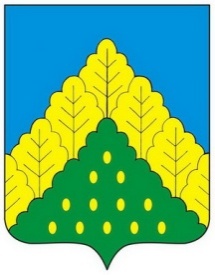 ЧĂВАШ РЕСПУБЛИКИНКОМСОМОЛЬСКИ МУНИЦИПАЛЛĂ ОКРУГĔН	АДМИНИСТРАЦИЙĔ                   ЙЫШẰНУ07.12.2023 ç.  № 1410Комсомольски ялĕЧĂВАШ РЕСПУБЛИКИНКОМСОМОЛЬСКИ МУНИЦИПАЛЛĂ ОКРУГĔН	АДМИНИСТРАЦИЙĔ                   ЙЫШẰНУ07.12.2023 ç.  № 1410Комсомольски ялĕАДМИНИСТРАЦИЯКОМСОМОЛЬСКОГО МУНИЦИПАЛЬНОГО ОКРУГА      ЧУВАШСКОЙ РЕСПУБЛИКИ          ПОСТАНОВЛЕНИЕ07.12.2023 г. № 1410село КомсомольскоеАДМИНИСТРАЦИЯКОМСОМОЛЬСКОГО МУНИЦИПАЛЬНОГО ОКРУГА      ЧУВАШСКОЙ РЕСПУБЛИКИ          ПОСТАНОВЛЕНИЕ07.12.2023 г. № 1410село КомсомольскоеАДМИНИСТРАЦИЯКОМСОМОЛЬСКОГО МУНИЦИПАЛЬНОГО ОКРУГА      ЧУВАШСКОЙ РЕСПУБЛИКИ          ПОСТАНОВЛЕНИЕ07.12.2023 г. № 1410село КомсомольскоеО создании межведомственной комиссии по обеспечению жилыми помещениями детей-сирот и детей, оставшихся без попечения родителей, лиц из числа детей-сирот и детей, оставшихся без попечения родителей, лиц, которые относились к категории детей-сирот и детей, оставшихся без попечения родителей, лиц из числа детей-сирот и детей, оставшихся без попечения родителей, и достигли возраста 23 летО создании межведомственной комиссии по обеспечению жилыми помещениями детей-сирот и детей, оставшихся без попечения родителей, лиц из числа детей-сирот и детей, оставшихся без попечения родителей, лиц, которые относились к категории детей-сирот и детей, оставшихся без попечения родителей, лиц из числа детей-сирот и детей, оставшихся без попечения родителей, и достигли возраста 23 летО создании межведомственной комиссии по обеспечению жилыми помещениями детей-сирот и детей, оставшихся без попечения родителей, лиц из числа детей-сирот и детей, оставшихся без попечения родителей, лиц, которые относились к категории детей-сирот и детей, оставшихся без попечения родителей, лиц из числа детей-сирот и детей, оставшихся без попечения родителей, и достигли возраста 23 лет